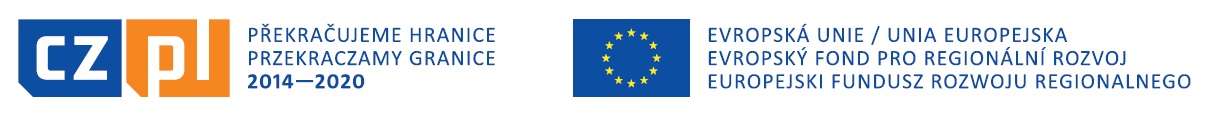 Załącznik nr 1/Wzór/FORMULARZ  OFERTYJa, niżej podpisany (podpisana) / My, niżej podpisani (podpisane)*:..........................................................................................................................................................................................................................................................................................................................(podać imię i nazwisko osoby/osób reprezentujących wykonawcę)odpowiadając na zaproszenie do składania ofert z dnia 29 sierpnia 2018 r. (znak OEL9.042.1.2018), na realizację zamówienia publicznego „Dostawa elektronicznego systemu pomiaru czasu” niniejszym składam(y) swoją ofertę.Nazwa Wykonawcy*) / Pełnomocnika podmiotów występujących wspólnie*):..............................................................................................................................................................................................................................................................................................................Adres Wykonawcy*) / Pełnomocnika podmiotów występujących wspólnie*):ulica i nr nieruchomości:…...................................................................................................…kod i miejscowość: ...............................................................…………………………...............nr telefonu: …..……………………………..……..	nr faksu: …………….……………………NIP: …………………………….…………………...	REGON: …………………………..……..adres poczty e-mail ………………………………………………………………………………….Składam(-y) niniejszą ofertę w imieniu własnym*) / jako wykonawcy wspólnie ubiegający się o udzielenie zamówienia*).Oferuję(-my) wykonanie zamówienia za cenę umowną brutto:  ............................................... zł  (słownie: .......................................................................................................................... złotych)przy zastosowanej stawce podatku VAT (…….…. %)Oświadczam(-y), że na dostarczony przedmiot zamówienia udzielimy gwarancji na okres*:	12 miesięcy od dnia końcowego protokolarnego jego odbioru.	24 miesięcy od dnia końcowego protokolarnego jego odbioru.	36 miesięcy od dnia końcowego protokolarnego jego odbioru.	48 miesięcy od dnia końcowego protokolarnego jego odbioru.* należy postawić znak „x” we właściwym polu „”Oświadczam(-y), że przedmiot zamówienia zrealizuję w terminie do dnia 7 września 2018 r.Oświadczam(-y), że zapoznałem się z treścią przedmiotowego zaproszenia do składania ofert, w szczególności z opisem przedmiotu zamówienia i nie wnoszę (-imy) do niego zastrzeżeń, a także że zdobyliśmy wszelkie informacje konieczne do właściwego wykonania zamówienia oraz skalkulowania ceny naszej oferty.Oświadczam(-y), że:jesteśmy związani niniejszą ofertą przez okres 30 dni od upływu terminu składania ofert,akceptuję(-my) istotne warunki umowy i jej projekt, a w przypadku wybrania naszej oferty zobowiązujemy się do jej podpisania umowy w miejscu oraz w terminie wyznaczonym przez Zamawiającego,informacje zawarte w ofercie i załączonych do niej dokumentach są prawdziwe oraz zgodne ze stanem prawnym i faktycznym.zaoferowany i dostarczony przedmiot zamówienia będzie spełniał wszystkie wymagania Zamawiającego sprecyzowane w opisie przedmiotu zamówienia.Ponadto oświadczam(-y), że spełniam(-y) postawione przez Zamawiającego warunki udziału w postępowaniu w zakresie:posiadania uprawnień do wykonywania określonej działalności lub czynności, jeżeli przepisy prawa nakładają obowiązek ich posiadania,posiadania wiedzy i doświadczenia niezbędnego do wykonania zamówienia,dysponowania odpowiednim potencjałem technicznym oraz osobami zdolnymi do wykonania zamówienia,znajdowania się w sytuacji ekonomicznej i finansowej zapewniającej wykonanie zamówienia.*) niepotrzebne skreślićIntegralną częścią oferty są:1)Oświadczenie o spełnianiu warunków udziału w postępowaniu            str. …….…2)Pełnomocnictwo (o ile dotyczy)str. …….…3)Zdjęcia lub rysunki techniczne oferowanego sprzętu,str. …….…4)……………………………………….……………………………………..str. …….……………………………………….…………………………………….…………………………………….Miejscowość i dataPieczątka firmyPodpis i pieczątka osoby (osób) uprawnionych do reprezentowania Wykonawcy (Wykonawców)